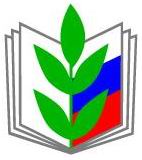 ПРОФЕССИОНАЛЬНЫЙ СОЮЗ РАБОТНИКОВ НАРОДНОГО ОБРАЗОВАНИЯ И НАУКИ РОССИЙСКОЙ ФЕДЕРАЦИИСОЧИНСКАЯ ГОРОДСКАЯ ОРГАНИЗАЦИЯ ПРОФЕССИОНАЛЬНОГО СОЮЗА РАБОТНИКОВ НАРОДНОГО ОБРАЗОВАНИЯ И НАУКИ РОССИЙСКОЙ ФЕДЕРАЦИИ (СОЧИНСКАЯ ГОРОДСКАЯ ОРГАНИЗАЦИЯ ОБЩЕРОССИЙСКОГО ПРОФСОЮЗА ОБРАЗОВАНИЯ)                                                                                                           УТВЕРЖДЕНАпостановлением ПрезидиумаСГО ОбщероссийскогоПрофсоюза образования от 16.01.2024 г. № 25П Р О Г Р А М М Аработы Сочинской городской организации Общероссийского Профсоюза образования с молодыми специалистами на 2024 год.Общие положения.    	Программа СГО Общероссийского Профсоюза образования (далее – Программа) определяет основные направления работы с молодыми педагогическими работниками и молодыми профсоюзными активистами на 2024 г. и распространяется на работающих педагогов в организациях образования в возрасте до 35 лет.	Цель программы – координация деятельности СГО Общероссийского Профсоюза образования, ее первичных профсоюзных организаций по защите профессиональных, трудовых и социально – экономических прав молодых педагогов, привлечению их к активной профсоюзной деятельности, созданию условий для профессионального роста, реализации их творческого потенциала, адаптации в образовательных организациях, повышению социального статуса молодого педагога.	Основные направления деятельности СГО Общероссийского Профсоюза образования в работе с молодыми педагогическими работниками и профсоюзными активистами:- Координация деятельности первичных профсоюзных организаций по защите профессиональных, трудовых и социально – экономических интересов молодых специалистов;- Реализация мер социальной защиты молодых специалистов при заключении коллективных договоров и соглашений;- Выявление лидеров среди молодых специалистов, поддержка талантливых и творческих молодых профсоюзных активистов;- Изучение и пропаганда передового опыта работы образовательных организаций с молодежью;- Организация работы Совета молодых педагогических работников;- Анализ профсоюзного членства молодых специалистов, развитие мотивации вступления в Профсоюз, участие в профсоюзной работе;- Привлечение молодых профсоюзных активистов к участию в разработке предложений, затрагивающих интересы молодежи;- Обучение и подготовка резерва выборного профсоюзного актива всех уровней из числа молодых специалистов;- Проведение социологических исследований и мониторингов по проблемам молодых специалистов.Организационное обеспечение программы.- Организация работы Совета молодых педагогических работников;- Организация информационной работы с молодежью;- Обсуждение вопросов работы с молодыми специалистами на различных уровнях;- Организация профсоюзных действий с целью поддержки молодежных инициатив и защиты прав молодых специалистов;- Введение гарантированного представительства молодежи в выборных профсоюзных органах;- Изучение и обобщение различных проблем молодых специалистов, создание социального паспорта;- Разработка и принятие специальных программ по особо актуальным социально - трудовым проблемам молодых специалистов, участие в молодежных конкурсах.Финансирование программы.   Выделение целевых финансовых средств из профсоюзного бюджета на проведение мероприятий для молодежи.Ожидаемые конечные результаты.- Повышение мотивации вступления в Профсоюз молодежи;- Укрепление Профсоюза активными молодыми кадрами;- Формирование новых подходов в деятельности комитета городской организации Профсоюза по работе с молодежью;- Повышение активности молодых кадров в обсуждении, реализации и отстаивании профессиональных и социально – трудовых прав молодых специалистов;- Формирование молодежного профсоюзного актива;- Наличие кадрового резерва в выборный профсоюзный актив всех уровней;- Закрепление молодежи в образовательных организациях;- Повышение информированности молодых членов Профсоюза о деятельности Центрального Совета Профсоюза, Краснодарской краевой организации Профсоюза образования, Сочинской городской организации Профсоюза образования.Мероприятия программы СГО Общероссийского Профсоюзаобразования с молодыми специалистами и профсоюзными активистами№Содержание мероприятияСроки исполненияОтветственныеОрганизационная и информационная работа по привлечению молодежи в ПрофсоюзОрганизационная и информационная работа по привлечению молодежи в ПрофсоюзОрганизационная и информационная работа по привлечению молодежи в ПрофсоюзОрганизационная и информационная работа по привлечению молодежи в Профсоюз1Работа Совета молодых педагогических работников2023 г.Петрова Е.А.,члены СМПР2Оказание организационной, информационной и методической помощи ППО в создании и организации работы комиссий по работе с молодежью. постоянноАгеева М.А., члены Комитета3.Представительство молодежи в выборных профсоюзных органах различного уровня.постоянноАгеева М.А.члены СМПР,члены Комитета4.Заслушивание на заседаниях Президиума СГО Профсоюза вопросов по реализации Программы работы с молодыми специалистами.1 раз в годАгеева М.А.,Петрова Е.А.5.Заслушивание на заседаниях СМПР вопроса о ходе выполнения Программы работы с молодыми специалистами в 2023 г.декабрьПетрова Е.А.,члены СМПР6.Привлечение молодых специалистов к участию во всех мероприятиях, проводимых краевым и городским Комитетами Профсоюза.постоянноАгеева М.А.,Петрова Е.А.7.Обновление социального паспорта молодых специалистов.майАгеева М.А.,Петрова Е.А.,председатели ППО8.Создание банка молодежных идей.весь периодПетрова Е.А.,члены СМПР9.Организация выездных, зональных семинаров для членов СМПР, молодых профсоюзных активистов.по отдельному плануАгеева М.А.,Петрова Е.А.10.Привлечение членов СМПР к профсоюзной деятельности.весь периодАгеева М.А., члены Комитета11.Проведение консультаций для молодых специалистов на базе городской организации Профсоюза.по отдельному графикуАгеева М.А.,внештатные инспекторы12.Привлечение молодых специалистов для участия в профсоюзных акциях, направленных на защиту социально – экономических прав работников образования.по мере необходимостиАгеева М.А., Петрова Е.А.,председатели ППО13.Проведение молодежных социально – значимых профсоюзных акций (в т. ч. для ветеранов педагогического труда, многодетных семей и т.п.), участие в волонтерском движении.весь периодАгеева М.А.,Петрова Е.А.,председатели ППО14.Информирование вышестоящих организаций о проблемах молодых специалистов.по мере необходимостиАгеева М.А.,Петрова Е.А.15.Привлечение молодых специалистов к активному участию в конкурсах профессионального мастерства. постоянноАгеева М.А., члены СМПР,председатели ППО16.Проведение социологических исследований и мониторингов по социально-профессиональной адаптации молодых специалистов.постоянноАгеева М.А., Петрова Е.А.,члены СМПР17.Размещение на сайте городской организации Профсоюза актуальной информации по проблемам молодых специалистов. постоянноАгеева М.А.Петрова Е.А.,члены СМПР18.Проведение среди молодых специалистов акции под девизом «Правовой ликбез».октябрьАгеева М.А.,Петрова Е.А.2. Организация культурно – досуговых и спортивно – оздоровительных мероприятий среди молодых специалистов и профсоюзных активистов2. Организация культурно – досуговых и спортивно – оздоровительных мероприятий среди молодых специалистов и профсоюзных активистов2. Организация культурно – досуговых и спортивно – оздоровительных мероприятий среди молодых специалистов и профсоюзных активистов2. Организация культурно – досуговых и спортивно – оздоровительных мероприятий среди молодых специалистов и профсоюзных активистов1.Публикация материалов о деятельности лучших молодежных профсоюзных активистов, членов СМПР, постоянноАгеева М.А.Петрова Е.А.2. Проведение Первенств, Спартакиады среди молодых специалистов.  мартАгеева М.А., Петрова Е.А.члены СМПР3.Поддержка и проведение молодежных вечеров, тематических молодежных гостиных.один раз в кварталАгеева М.А.,председатели ППО